Правила безопасного поведения при входе в метро и на эскалатореПечатьТематическое занятие (классный час) «Правила безопасного поведения при входе в метро и на эскалаторе» направлено на воспитание у обучающихся чувства ответственности за личную безопасность, ценностного отношения к своему здоровью и жизни.В ходе занятия обучающиеся ознакомятся с историей возникновения метрополитена, работой Московского метро во время Великой Отечественной войны.Предлагаем вашему вниманию методические материалы для проведения в 4–11-х классах тематического занятия (классного часа) «Правила безопасного поведения при входе в метро и на эскалаторе».Автор: Е. В. ЛяховаРекомендации по работе с презентацией к тематическому занятию (классному часу)«Правила безопасного поведения при входе в метро и на эскалаторе» для обучающихся 4–11-х классовВариант проведения занятия [PDF] [DOCX]Презентация [PDF] [PPTX]Цель: создание педагогических условий для воспитания чувства ответственности за личную безопасность, ценностного отношения к своему здоровью и жизни, обеспечения безопасного поведения в опасных и чрезвычайных ситуациях.Задачи:изучение и освоение обучающимися правил поведения в метрополитене, при входе в метро и на эскалаторе, алгоритма действий при возникновении чрезвычайных ситуаций;формирование понимания обучающимися необходимости соблюдения правил безопасного поведения в метрополитене;формирование и развитие умения принимать обоснованные решения в каждом конкретном случае с учётом реально складывающейся обстановки и личностных возможностей, самостоятельно оценивать правильность принимаемого решения для сохранения личной безопасности;воспитание чувства ответственности за личную безопасность, ценностного отношения к своему здоровью и жизни;воспитание культуры поведения на эскалаторе в метрополитене;овладение умениями определять потенциальные опасности и правильно действовать в случае их наступления.Оборудование:Мультимедийное оборудование, ноутбук, планшет, смартфон.Методический материал носит рекомендательный характер. Учитывая особенности каждого класса, учитель может варьировать задания, их количество и этапы занятия.Вопросы обучающимся: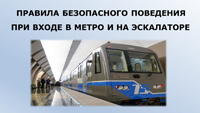 – Как вы добираетесь в школу?– Какими видами транспорта вы пользуетесь?Вопросы обучающимся: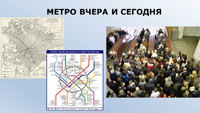 – Как вы думаете, какой из перечисленных видов транспорта перевозит наибольшее количество пассажиров?– В чём, на ваш взгляд, преимущество метрополитена перед другими видами общественного транспорта?Учитель даёт краткую характеристику метрополитена, знакомит обучающихся с историей метрополитена (возникновение метро, функция метро во время Великой Отечественной войны), или заслушиваются заранее подготовленные сообщения обучающихся.http://mosmetro.ruВопросы обучающимся: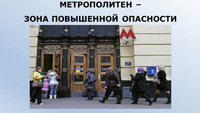 – Задумывались ли вы, почему метрополитен – зона повышенной опасности?– С какими сложными ситуациями мы можем столкнуться в метрополитене?Аргументируйте свой ответ.Задание обучающимся: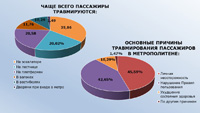 – Рассмотрите слайд, проанализируйте полученную информацию.Вопрос:– Где чаще всего травмируются пассажиры? Для информации: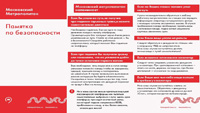 Московский метрополитен разработал памятку для пассажиров о правилах поведения в экстренных ситуациях.Вопрос обучающимся:– Где в метрополитене вы встречали правила поведения в экстренных ситуациях?Для информации:Полный список Правил пользования Московским метрополитеном можно найти на сайте перевозчика www.mosmetro.ru, а также в вагонах поездов и в вестибюлях метрополитена.Задание обучающимся: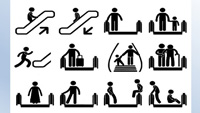 Рассмотрите представленные знаки.Вопрос:– Как вы думаете, что означает каждый из них? Задание: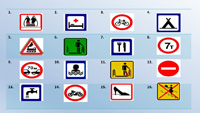 – Выберите из представленных знаков те, которые вы можете встретить в метро.– Объясните, что они означают.Задание: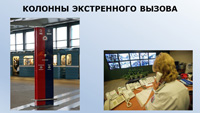 На всех станциях Московского метрополитена можно увидеть колонны экстренного вызова. Подумайте, какова их функция.Вопрос:– Что ещё можно сделать, если на ваших глазах произошла нестандартная ситуация?Используя активную ссылку, учитель знакомит обучающихся с работой ситуационного центра метрополитена.http://mosmetro.ru/press/video/sit_center/Учитель делит обучающихся на группы. В составе группы, используя материалы классного часа, а также собственный опыт, полученный в результате пользования метрополитеном, школьники разрабатывают памятку.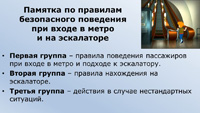  На завершающем этапе классного часа каждая группа обучающихся представляет свою памятку. Можно также провести конкурс на лучшую памятку.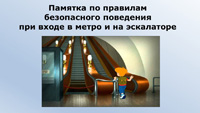 